Zgłoszenie uczestnictwa do Ogólnopolskiego Konkursu dla Średnich Szkół Plastycznych „Mała Forma Ceramiczna”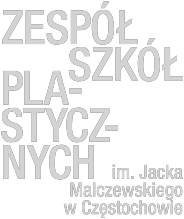 Imię i nazwisko uczestnikaAdres e-mailNazwa szkołyMiejscowość z kodem pocztowymAdres szkołyPromotor/-rzySpecjalnośćTechnikaTytuł pracy